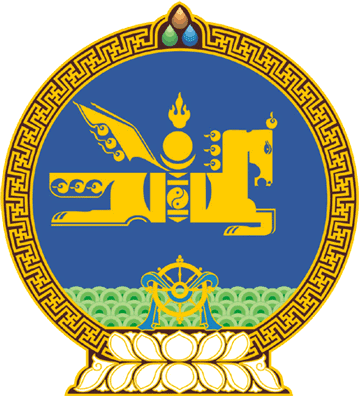 МОНГОЛ  УЛСЫН  ИХ  ХУРЛЫНТОГТООЛ2017 оны 01 сарын 26 өдөр		         	Дугаар 15                    Төрийн ордон, Улаанбаатар хотХуулийн төсөл буцаах тухайМонгол Улсын Их Хурлын чуулганы хуралдааны дэгийн тухай хуулийн 19 дүгээр зүйлийн 19.3.7 дахь заалтыг үндэслэн Монгол Улсын Их Хурлаас ТОГТООХ нь:1.Монгол Улсын Ерөнхийлөгчөөс 2016 оны 12 дугаар сарын 26-ны өдөр Монгол Улсын Их Хуралд өргөн мэдүүлсэн Иргэний улс төрийн эрхийг хэрэгжүүлэх тухай хуулийн төсөл түүнтэй хамт өргөн мэдүүлсэн Ард нийтийн санал асуулгын тухай хуульд нэмэлт, өөрчлөлт оруулах тухай, Монгол Улсын Их Хурлын чуулганы хуралдааны дэгийн тухай хуульд өөрчлөлт оруулах тухай, Сонгуулийн төв байгууллагын тухай хуульд нэмэлт, өөрчлөлт оруулах тухай, Эрүүгийн хуульд /Шинэчилсэн найруулга/ нэмэлт оруулах тухай, Монгол Улсын засаг захиргаа, нутаг дэвсгэрийн нэгж, түүний удирдлагын тухай хуульд нэмэлт, өөрчлөлт оруулах тухай хуулийн төслүүдийг санал хураалтад оролцсон гишүүдийн олонхи хэлэлцэхийг дэмжээгүй тул хууль санаачлагчид нь буцаасугай. МОНГОЛ УЛСЫН ИХ ХУРЛЫН ДАРГА					М.ЭНХБОЛД 